                                  Утверждена Решением Собрания представителей с.п.Гавриловка м.р. Алексеевский Самарской области от «26»02.2021(в ред. от «29»10.2021 г.)ПРОГРАММА КОМПЛЕКСНОГО РАЗВИТИЯ СОЦИАЛЬНОЙ ИНФРАСТРУКТУРЫСЕЛЬСКОГО ПОСЕЛЕНИЯ ГАВРИЛОВКАМУНИЦИПАЛЬНОГО РАЙОНА АЛЕКСЕЕВСКИЙСАМАРСКОЙ ОБЛАСТИна  2021 - 2033 гг.2021 г.СОДЕРЖАНИЕВВЕДЕНИЕПрограмма комплексного развития социальной инфраструктуры (далее – Программа) сельского поселения Гавриловка муниципального района Алексеевский  Самарской области (далее с.п. Гавриловка) разработана в соответствии с  Федеральным законом от 06.10.2003 г.  № 131-ФЗ «Об общих принципах организации местного самоуправления в Российской Федерации»,  Постановлением Правительства РФ от 1.10.2015 г. № 1050 «Об утверждении требований к программам комплексного развития социальной инфраструктуры поселений, городских округов» и «Градостроительным кодексом Российской Федерации» от 29.12.2004 N 190-ФЗ (ред. от 27.12.2019).Разработка настоящей Программы обусловлена необходимостью определить приоритетные по социальной значимости стратегические линии устойчивого развития           с.п. Гавриловка  - доступные для потенциала территории, адекватные географическому, демографическому, экономическому, социокультурному потенциалу, перспективные и актуальные для социума поселения. Комплексная программа социального  развития с.п. Гавриловка на 2021-2033 годы  (далее - Программа)  описывает действия органов местного самоуправления, направленные на развитие поселения, улучшение качества жизни населения.Программа представляет собой систему целевых ориентиров социально-экономического развития  с.п. Гавриловка а также увязанный по целям, задачам, ресурсам и срокам реализации комплекс мероприятий, обеспечивающих эффективное решение ключевых проблем и достижение стратегических целей.Цель программы – повышение качества жизни населения, включая формирование благоприятной социальной среды, обеспечивающей всестороннее развитие личности и укрепление здоровья, обеспечение устойчивости территориального развития.Задача программы – на основе комплексной оценки текущего состояния социально-экономического развития с.п. Воскресенка определить целевые ориентиры и основные направления развития, чтобы с помощью механизма управления реализацией Программы достичь поставленные цели.Цели развития поселения и программные мероприятия, а также необходимые для их реализации ресурсы, обозначенные в Программе,  могут ежегодно корректироваться и дополняться в зависимости от складывающейся ситуации, изменения внутренних и внешних условий.1 ПАСПОРТ ПРОГРАММЫ*подлежит ежегодной корректировке, исходя из финансового состояния предприятий, организаций и учреждений;**подлежит ежегодной корректировке, исходя из возможностей бюджета и с учетом изменений в налоговом законодательстве.2 ХАРАКТЕРИСТИКА СУЩЕСТВУЮЩЕГО СОСТОЯНИЯ СОЦИАЛЬНОЙ ИНФРАСТРУКТУРЫ2.1 Социально-экономическое состояние с. п.Гавриловка Муниципальный  район  Алексеевский расположен  в юго-востоке Самарской области.Административно-территориальное деление района представлено 5 сельскими поселениями. Административная территория муниципального района Алексеевский составляет 189087 га. Район состоит из 27 населенных пунктов, объединенных в 5 поселений, одним из которых является сельское поселение Гавриловка, включающее село Гавриловка. Сельское поселение Гавриловка расположено на территории Алексеевского района. Сельское поселение Гавриловка граничит: - на западе и севере: с сельским поселением Алексеевка муниципального района Алексеевский; на востоке: с Оренбургской областью; на юге: с сельским поселением Южное муниципального района Большеглушицкий.В состав сельского поселения входят населённые пункты: село Гавриловка - административный центр; поселок Гавриловский, поселок Льва Толстого, село Патровка,посёлок Шариповка..Согласно закону Самарской области от 04.02.2005 № 6-ГД «Об образовании сельских поселений в пределах муниципального района Алексеевский Самарской области, наделении их соответствующим статусом и установлении их границ» (с учетом изменений установленные Законом Самарской области от 11.10.2010 №106-ГД «О внесении изменений в законодательные акты Самарской области, устанавливающие границы муниципальных образований Самарской области»), наделении их соответствующим статусом и установлении их границ»  установлены границы сельского поселения Гавриловка.  Карта границ населенных пунктов, входящих в состав с.п. Гавриловка представлена на Рис.2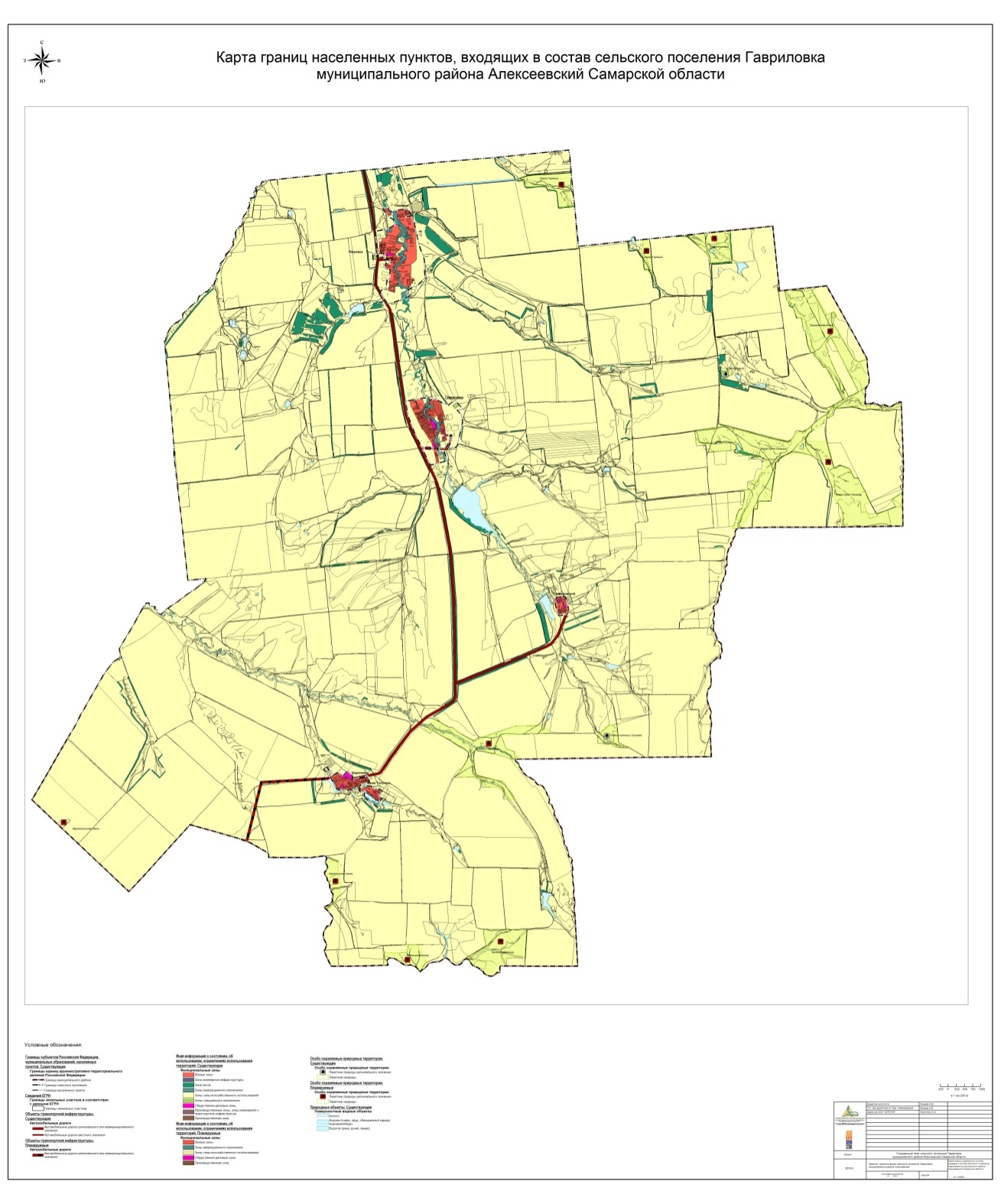 Общая площадь территории сельского поселения Гавриловка составляет –40674 га. Сельское поселение Гавриловка расположено муниципального района Алексеевский Самарской области. Административным центром поселения является село Гавриловка, расположенное в северной части сельского поселения. У северной границы находится село Патровка, в восточной части – посёлок Гавриловский, в южной – посёлки Шариповка и Льва Толстого. Сёла Гавриловка, Патровка и посёлок Гавриловский располагаются на берегах реки Съезжая         Село Гавриловка сформировалось на берегах реки Съезжая. Река течёт практически по центру населённого пункта с юга на севре. Самая протяжённая ул. Льва Толстого частично повторяет изгибы реки. Все улицы имеют широтное направление. На правом берегу сформировалась только одна ул. Рабочая. Село имеет немного вытянутые очертания, с западной стороны ограничивается автомобильной дорогой «Алексеевка – Шариповка». Главный въезд в административный центр осуществляется с юго-западной стороны, далее по ул. Льва Толстого.Село Патровка также сформировалось на берегах реки Съезжая и имеет немного вытянутую форму с юга на север. С запада и востока село ограничивается асфальтированными дорогами. Улицы в основном вытянуты в широтном направлении. Здесь сформировались две протяжённые улицы Советская и Ленинская. Главный въезд осуществляется с западной стороны, мимо производственной зоны.Посёлок Гавриловский имеет компактную форму и занимает небольшую территорию. Здесь сформировались три параллельные друг другу улицы (Молодёжная, Центральная, Прибрежная), имеющие широтное направление. Главный въезд осуществляется с южной стороны, далее по ул. Молодёжная.Посёлок Шариповка имеет вытянутую форму с востока на запад. Юго-западная граница совпадает с берегом пруда. Улицы в посёлке не имеют определённой направленности. Главный въезд осуществляется с северо-восточной стороны. В посёлке оканчивается дорога «Алексеевка – Шариповка». Посёлок Льва Толстого занимает небольшую компактную территорию с восточной стороны от посёлка Шариповка. Здесь улицы имеют тоже название, что и населённый пункт и имеют направление с северо-запада на юго-восток. В южной части посёлка располагается пруд. Главный въезд осуществляется с северо-западной стороны. Баланс земель в границах сельского поселения Гавриловка приведен в таблице 2.1.1.Таблица 2.1.1 - Баланс земель различных категорий в границах с.п. Гавриловка Карта функциональных зон с.п. Гавриловка представлена на рис.3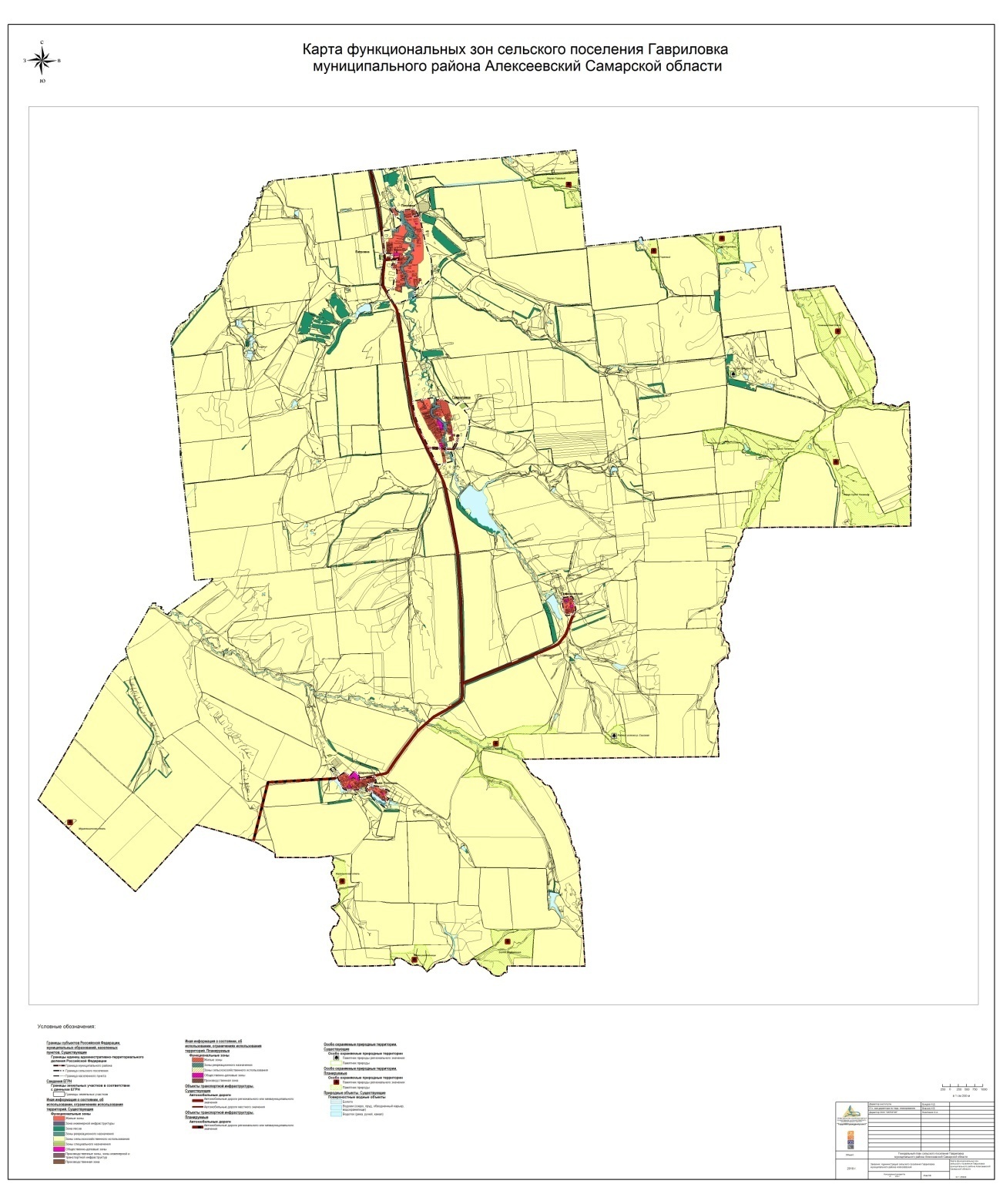 Рис.3 Карта функциональных зон с.п. ГавриловкаКлиматКлимат территории муниципального района Алексеевский континентальный, засушливый, со свойственными резкими колебаниями температур, быстрыми переходами от жаркого лета к холодной зиме, наличием и частым повторением поздних весенних и ранних осенних заморозков, небольшим количеством атмосферных осадков, относительной сухостью воздуха и интенсивным поверхностным испарением; часты так же суховеи с очень низкой относительной влажностью. Положительной чертой климата являются достаточные термические ресурсы вегетационного периода, допускающего возделывание требовательных к теплу культур.Среднегодовая температура воздуха составляет +4,7ºС. Средняя месячная температура наружного воздуха наиболее холодного месяца (январь) – -12,7ºС.Абсолютная минимальная температура воздуха холодного периода года достигает -46ºС. Максимальная глубина промерзания почвы повторяемостью 1 раз в 10 лет составляет , 1 раз в 50 лет почва может промерзать на глубину . В холодный период года в основном преобладают ветра южные, юго-западные и юго-восточные. Максимальная из средних скоростей ветра за январь 4,6 м/с. Средняя скорость ветра за три наиболее холодных месяца 2,9 м/с. Средняя температура наружного воздуха наиболее теплого месяца (июль) +21,6ºС. Абсолютная максимальная температура достигает +41ºС.В теплый период преобладают ветра западные, северо-западные и юго-западные. Минимальная из средних скоростей ветра за июль составляет 2,4 м/с.Осадки по временам года распределяются не равномерно. Сумма осадков за теплый период (с апреля по октябрь) составляет , за зимний (с ноября по март) – . Максимум осадков приходится на летние и осенние месяцы. Твердые осадки (снег) при малом количестве дождей и суровой зиме служат дополнительным источником запаса влаги в почве, а также являются надежной защитой от зимнего промерзания почвы. РельефТерритория Алексеевского района находится в пределах геоморфологических провинций Сыртовой равнины Низменного Заволжья и возвышенного Сыртового Заволжья.По условиям геоморфологического районирования большая часть района приурочена к позднеплиоцен-четвертичной эрозионно-денудационной низкой (hабс ≤ ) равнине на позднеплиоценовых (акчагыльско-апшеронских) отложениях, переходящей к югу в олигоцен-четвертичную эрозионно-денудационную возвышенную (hабс > ) равнину на мезозойских (юрских и триасовых) породах.Рельеф представляет собой среднехолмистую и пологохолмистую равнину, осложненную оврагами, балками, руслами рек, рассекающими поверхность на плосковыпуклые увалы с эрозионно-опасными склонами.Инженерно-геологические условияВ границах проектирования заметно выражены современные геологические процессы: эрозия и просадочность.Эрозионные процессы получают развитие на территориях, лишенных лесонасаждений, сильно распаханных или имеющих крутые склоны. Процессам водной эрозии в наибольшей степени подвержены склоны речных долин, оврагов, балок, ложбин стока. При этом преобладает процесс делювиального смыва. В результате делювиального смыва уничтожается верхний наиболее плодородный слой почвы. Интенсивность делювиального смыва зависит от следующих факторов:крутизны и длины склона;состава слагающих пород;режима атмосферных осадков;интенсивности весеннего снеготаяния;характера растительного покрова (наличие или отсутствие дернины на склоне).Делювиальный смыв интенсивно протекает на пашнях даже при очень малых углах наклона (2-3º). Определяющим фактором в развитии данного процесса является высота рельефа: чем больше высота рельефа, тем больше глубина его вертикального расчленения. Основные деструктивные процессы в почвах связаны в первую очередь именно с проявлением водной эрозии.Овражная эрозия распространена в нижних частях пологих склонов, где проявляются плащи делювия, и в пределах междуречий. Наиболее подвижной частью оврагов являются его вершины, которые в результате регрессивной эрозии могут выйти за пределы склонов, на которых они возникли, и продвинуться далеко в пределы междуречий. Основными факторами, способствующими развитию оврагов, являются литологические особенности коренных пород (выщелачивание карбонатных пород) и особенности рельефа территории. Возрастающая антропогенная нагрузка (вырубка леса, распашка земель и прочее) способствует увеличению площади эродированных земель.Овражные эрозионные формы рельефа, постепенно углубляясь, могут достигнуть уровня грунтовых вод, которые дадут начало формированию новой реки.Просадочность - явление, свойственное лессам, и лессовидным грунтам и связанное с воздействием воды на структуру грунта с последующим ее разрушением и уплотнением под весом самого грунта или же при суммарном давлении собственного веса и веса сооружения. Проявляется в юго-западной части м.р. Алексеевский.Наличие перечисленных видов опасных природных процессов осложняет, но не исключает градостроительную деятельность при условии превентивного проведения соответствующей инженерной подготовки территорий.Рекреационные ресурсыПриродные рекреационные ресурсы м.р. Алексеевский Самарской области включают в себя: 1) Акватории и поймы рек: Чапаевка, Съезжая, Калманка, Ветлянка. Акватории и прибрежные территории искусственных прудов и водохранилищ, используемых жителями для отдыха и рыболовства;2) Охотхозяйства и охотничьи производственные участки (ОПУ);3) Особо охраняемые природные территории и природные объекты: Березовый овраг, Герасимовская дубовая роща, Грековский лес, колок «Дубовый», лесной колок «Попов Дол», овраг «Бирючий», родник «Первокоммунарский», родник истока р.Съезжая, тополь «Вековой», урочище «Богатырь». Демографическая ситуацияВ населённых пунктах сельского поселения Гавриловка наблюдается снижение численности населения, что связано с превышением смертности над рождаемостью и эмиграцией населения. Данные по численности населения с.п. Гавриловка за последние годы представлены в таблице 2.1.3.Таблица 2.1.3 Динамика численности населения населенных пунктов сельского поселения ГавриловкаДанные о возрастной структуре населения с.п. Гавриловка приведены в таблице 2.1.4 Таблица 2.1.4 - Данные о возрастной структуре населения с.п. ГавриловкаТаблица 2.2.2 - Данные о возрастной структуре населения с.п. ГавриловкаСведения по занятости населения с.п. Алексеевка представлены в таблице 2.1.5.Таблица 2.1.5 – Занятость населения с.п. Алексеевка.Жилая зонаЖилые зоны представляют застройку низкой плотности. В этих зонах допускается размещение отдельно стоящих, встроенных или пристроенных объектов социального и культурно-бытового обслуживания населения, культовых зданий, стоянок автомобильного транспорта, промышленных, коммунальных и складских объектов, для которых не требуется установление санитарно-защитных зон и деятельность которых не оказывает вредное воздействие на окружающую среду.Жилая застройка сельского поселения представлена малоэтажными индивидуальными жилыми домами с приусадебными участками.Характеристика жилищного фондаЗемельные участки в составе  жилой  зоны предназначены для застройки жилыми зданиями, а также объектами культурно-бытового и иного назначения. Жилые зоны могут предназначаться для индивидуальной жилой застройки, малоэтажной смешанной жилой застройки, среднеэтажной смешанной жилой застройки, а также иных видов застройки согласно градостроительным регламентам.Жилая застройка сельского поселения Гавриловка  в основном представлена индивидуальными одноквартирными и двухквартирными жилыми домами  с приусадебными участками. Общий жилой фонд составляет 41200 м2. Средняя обеспеченность общей площадью в расчёте на 1 человека составляет 28,6 м2.Распределение земель по видам собственности представлено в таблице 2.1.8.Таблица 2.1.8 - Распределение земель по видам собственности	Характеристика жилого фонда по типам застройки представлена в таблице 2.1.9.Таблица 2.1.9 - Характеристика жилого фонда по типам застройкиОбщественно-деловая зонаСогласно СП 30-102-99 «Планировка и застройка территорий малоэтажного жилищного строительства», СНиП 2.07.01-89* «Градостроительство. Планировка и застройка городских и сельских поселений», сеть учреждений культурно-бытового обслуживания в основном обеспечивает нормативный уровень обслуживания населения.Земельные участки в составе общественно-деловых зон предназначены для застройки административными зданиями, объектами образовательного, культурно-бытового, социального назначения и иными предназначенными для общественного использования объектами согласно градостроительным регламентам.Общественно-деловая зона предназначена для размещения объектов здравоохранения, культуры, торговли, общественного питания, бытового обслуживания, коммерческой деятельности, а также образовательных учреждений среднего профессионального образования, административных, научно-исследовательских учреждений, культовых зданий и иных строений и сооружений, стоянок автомобильного транспорта, центров деловой финансовой, общественной активности.Зона транспортной инфраструктурыПо территории сельского поселения Гавриловка проходят:  автомобильные дороги общего пользования муниципального и регионального значения 36 ОП РЗ 36К-169 «Подъем-Михайловка - Богдановка - Алексеевка; 36 ОП РЗ 36К-001"Самара - Оренбург" – Алексеевка.Автодороги общего пользования с твёрдым покрытием местного значения соединяют населённые пункты сельского поселения между собой, административным и районным (областным) центрами. Общая протяженность улиц сельского поселения составляет 38,85 км, в том числе по покрытию: асфальтобетон – 16,13 км, грунтовые – 22,72 кмБесхозяйные автомобильные дороги общего пользования местного значения инвентаризируются и ставятся на обслуживание. На сегодняшний день бесхозяйные автомобильные дороги на территории с.п. Гавриловка отсутствуют.Неразвитость и плохое состояние автомобильных дорог общего пользования местного значения усугубляет проблемы в социальной сфере из-за несвоевременного оказания срочной и профилактической медицинской помощи, дополнительных потерь времени и ограничения в перемещениях населения. Автомобильные дороги общего пользования местного значения требуют проведения строительства, реконструкции и модернизации покрытий.По территории  поселения осуществляются перевозки рейсовыми автобусами по постоянным  маршрутам.Зона инженерной инфраструктурыЗона инженерной инфраструктуры предназначена для размещения водозаборных сооружений, участков очистных сооружений канализации, понизительных подстанций, отопительных котельных, ГРС, и других объектов инженерной инфраструктуры.Инженерное обеспечение сельского поселения Гавриловка включает в себя  водоснабжение;  водоотведение;  теплоснабжение;  газоснабжение;  электроснабжение;  связь. Зона сельскохозяйственного использованияЗемельные участки в составе зон сельскохозяйственного использования в населенных пунктах – земельные участки, занятые пашнями, многолетними насаждениями, а так же зданиями, строениями, сооружениями сельскохозяйственного назначения, - используются в целях ведения сельскохозяйственного производства до момента изменения вида их использования в соответствии с генеральными планами поселений и правилами землепользования и застройки.Ведущей отраслью экономики Алексеевского района является сельскохозяйственное производство. Основное направление сельскохозяйственной деятельности – зерно-мясо-молочное. Площадь сельскохозяйственных угодий составляет 176,5 тыс. га. В районе зарегистрировано 13 крупных сельскохозяйственных предприятий и 68 крестьянских (фермерских) хозяйств. Число фермерских хозяйств предполагается увеличивать. В структуре валовой продукции сельского хозяйства 33,5% составляет растениеводство, 66,5% – животноводство.На территории сельского поселения Гавриловка зерновое направление имеют КФХ «Щербаков», КФХ «Самодуров», Агрохолдинг «Васелина»У восточной границы села Гавриловка расположены фермы КРС, зерноток.Фермы КРС есть в селе Патровка и посёлке Шариповка.Огороднических объединений, территорий садоводческих объединений и участков индивидуальных садоводов на территории населённых пунктов сельского поселения нет.Зона специального назначенияОсновная функция – обслуживание специфических функций населённого пункта.Зона специального назначения включает в себя кладбища, свалки бытовых отходов, скотомогильники и иные объекты, использование которых несовместимо с использованием других видов территориальных зон2.2 Технико-экономические параметры существующих объектовсоциальной инфраструктуры с.п. ГавриловкаСоциальная сфера: образование, здравоохранение, культура,физическая культура и спортНа территории сельского поселения, в соответствии с радиусами обслуживания населения, расположены учреждения культурно-бытового обслуживания, объекты здравоохранения, спортивные учреждения. Наличие объектов социального и культурно-бытового назначения в  населенных пунктах  сельского поселения Гавриловка представлено в таблице 2.2.1.Таблица 2.2.1 - Наличие объектов социального и культурно-бытового назначения  Полный перечень объектов культурно-бытового обслуживания с качественными характеристиками  приведен в таблице 2.2.2.Таблица 2.2.2 – Перечень объектов культурно-бытового обслуживания ОбразованиеСеть образовательных муниципальных бюджетных учреждений с.п. Гавриловка состоит из 1 учреждения, а именно:Школы – 1 ед.  .Форма обучения: очная.В школе созданы все условия для обучения детей с ограниченными возможностями здоровья – функционирует группа с интегрированным обучением. В рамках реализации проекта модернизации региональных систем образования, школу оборудовали интерактивными досками, ноутбуками, беспроводной сетью интернет. Для старшеклассников в школе организована предпрофильная подготовка, которая основана на освоении разных социальных ролей и отношений, приобретении опыта разнообразной деятельности (научно-исследовательская работа, публичные выступления и презентации, работа в школьных СМИ, шефская и волонтерская деятельность). В школе учащиеся и их родители имеют возможность получать профессиональную психологическую помощь в решении семейный и личных проблем, работает кабинет психолога .Образовательные учреждения укомплектованы педагогическим составом полностью. Перечень объектов образования представлен в таблице 2.2.3.Таблица 2.2.3 – Перечень объектов образованияВ сельском  поселении проживает 241 ребенок, в том числе 141 чел. школьного и 100 чел. дошкольного возраста.Радиус обслуживания населения объектами образования с.п. Гавриловка соответствует нормативному.КультураВ сфере культурной и досуговой деятельности особое место занимают сельские дома культуры, которые представляют жителям широкий спектр деятельности. Перечень учреждений представлен в таблице 2.2.6.Таблица 2.2.6 Перечень учреждений культуры и искусстваРадиус обслуживания населения объектами социального назначения (предоставление услуг населению в области культуры) в сельском поселении Гавриловка соответствует нормативному.Социально-бытовая сфера (торговля и общественное питание, бытовое обслуживание, услуги связи и банков)Торговля и общественное питаниеСуществующая сеть учреждений торговли и общественного питания на территории сельского поселения Гавриловка представлена магазинами и кафе, которые обеспечивают необходимый уровень обслуживания населения.  Предприятия торговли расположены в основном в центральной части населенных пунктов сельского поселения.Полный перечень объектов торговли и общественного питания представлен в таблице 2.2.7Таблица 2.2.7 Перечень объектов торговли и общественного питанияОрганизации и учреждения управления, кредитно-финансовые учреждения и учреждения ЖКХВ административном центре с.п. Гавриловка находится орган управления - администрация сельского поселения, предприятия связи, культовые объекты.Почтовое обслуживание в с.п. Гавриловка осуществляет отделение почтовой связи в селах Гавриловка, Патровка, в поселках Шариповка, Гавриловский, Перечень объектов представлен в таблице 2.2.9Таблица 2.2.9 Перечень организаций и учреждений управленияАнализ обеспеченности населения с.п. Гавриловка учреждениями обслуживания, показал, что в поселении отсутствуют объекты банковского обслуживания и пожарная часть.2.3 Прогнозируемый спрос на услуги социальной инфраструктурысельского поселения ГавриловкаРазвитие жилой зоныСтратегической целью государственной жилищной политики на территории Самарской области, в том числе на территории муниципального района Алексеевский, является формирование рынка доступного жилья, обеспечение комфортных условий проживания граждан, создание эффективного жилищного сектора.Документом территориального планирования сельского поселения Гавриловка является Генеральный план сельского поселения Гавриловка, который, исходя из совокупности социальных, экономических, экологических и иных факторов, комплексно решает задачи обеспечения устойчивого развития сельского поселения, развития его инженерной, транспортной и социальной инфраструктур. Основная задача территориального развития сельского поселения – создание оптимальной планировочной структуры и формирование комфортной среды жизнедеятельности человека.Согласно схемы территориального планирования муниципального района Алексеевский прирост площади жилого фонда и общественных зданий с.п. Гавриловка предусматривается за счет расширения существующих границ населенных пунктов сельского поселения. Развитие жилой зоны предусматривает строительство индивидуальных жилых домов с приусадебными участками массового типа по уровню комфорта (30 м² жилой площади/чел.) с земельными участками 15 соток. Размер жилого дома ориентировочно принят 100 м². Общая площадь территории, на которой предусмотрено размещение индивидуальной застройки, составляет 33,9 га.Согласно Генплану под развитие жилищного строительства планируется уплотнение существующей застройки и освоение свободных территорий поселения При расчёте населения принят средний состав семьи - 3,5 чел. Средний размер земельного участка для строительства индивидуального жилого дома в черте населенных пунктов сельского поселения Гавриловка принят 15 соток. Резервные площадки под новую жилую застройку расположены: Село ГавриловкаНа новых  территориях:1). Площадка №1 (площадью 10,3 га), расположенная в северо-восточной части населенного пункта.Поселок Шариповка1). Площадка №1 (площадью 0,60 га), расположенная в западной части населенного пункта.Поселок  Льва Толстого1). Площадка №1 (площадью 1,20 га), расположенная в восточной части населенного пункта.Поселок Гавриловский1). Площадка №1 (площадью 1,70 га), расположенная в северной части населенного пункта.Развитие общественно-деловой зоныЗоны общественных центров, предусматриваемые Генеральным планом поселения, формируются из объектов социальной инфраструктуры, размещение которых необходимо для осуществления полномочий органов местного самоуправления. Данные объекты по своему назначению должны соответствовать требованиям статьи 14 ФЗ «Об общих принципах организации местного самоуправления в РФ», к ним относятся объекты связи, общественного питания, торговли, бытового обслуживания, библиотечного обслуживания, объекты для организации культуры и досуга, физической культуры и массового спорта, объекты для обеспечения пожарной безопасности и другие. Кроме того, перечень объектов социальной инфраструктуры определён в соответствии со структурой и типологией общественных центров и объектов общественно-деловой зоны для центров сельских поселений, а также с учётом увеличения населения. Проектное решение по развитию общественно- деловой зоны принималось на основе ряда факторов, учитывающих как количественные, так и качественные показатели: 1) Фактическая обеспеченность объектами социальной инфраструктуры в сопоставлении с нормативами. Анализ проводился по стандартному (нормативно необходимому) уровню обслуживания: для объектов здравоохранения – обеспеченность стационарами (больничными койками), амбулаторно-поликлиническими учреждениями, аптеками; для объектов культуры и искусства - обеспеченность библиотеками, клубными учреждениями; для объектов физкультуры и спорта - спортивными залами и плоскостными сооружениями; для объектов образования – обеспеченность детскими дошкольными учреждениями, исходя из полноты охвата 70% детей дошкольного возраста; обеспеченность школами, исходя из полноты охвата 100% детей неполным средним образованием и 75% детей средним образованием, при обучении в одну смену. 2) Интенсивность использования объектов социальной инфраструктуры, выявленная на базе социологического исследования. Установлена реальная нагрузка на объекты, выявлены основные предпочтения населения в использовании объектов обслуживания и их местоположения. 3) Характер межселенных связей в обслуживающей сфере, установленный также в ходе проведения социологического исследования. Выявлены основные центры тяготения в обслуживающей сфере. 4) Степень актуальности строительства того или иного объекта с точки зрения населения области. В ходе социологического исследования были выявлены основные проблемные ситуации и установлена очередность их решения. Развитие территорий общественного назначения  намечается по двум направлениям: предлагаются территории под размещение общественно значимых объектов и определяются направления развития общественных зон в новой застройке в отдельных населённых пунктах. Основные цели создания полноценной комплексной системы обслуживания населения – повышение качества и максимальной комфортности проживания населения путем развития системы предоставляемых услуг и сервиса.Местоположение планируемых объектов капитального строительства уточнить проектом планировки территории.Схемой программных мероприятий целевой комплексной программы социально-экономического развития муниципального района Алексеевский Самарской области и Генпланом с. п. Гавриловка, с учетом расчета потребности в учреждениях и предприятиях социального и культурно-бытового обслуживания населения, в границах сельского поселения предлагаются мероприятия, перечисленные в таблице  2.3.4.Таблица 2.3.4 – Планируемые мероприятия в сфере соцкультбыта на территории сельского поселения ГавриловкаФизическая культура и спортЦелью развития спорта в сельском поселении Гавриловка является создание условий, ориентирующих граждан на здоровый образ жизни, в том числе на систематические занятия физической культурой и спортом.В сфере физической культуры и спорта сельского поселения на период до       2030 года можно выделить следующие задачи:создание условий для повышения качества и разнообразия услуг, предоставляемых в сфере физкультуры и спорта;развитие массового спорта, популяризация активного и здорового образа жизни, физическое совершенствование и укрепление здоровья;предоставление возможности физической реабилитации инвалидов и лиц с ограниченными возможностями здоровья с использованием методов адаптивной физической культуры;развитие материально-технической базы спортивных сооружений для полноценных занятий физкультурой и спортом.В целях обеспечения минимальной потребности населения сельского поселения в объектах спортивной инфраструктуры «Положением о территориальном планировании сельского поселения Авангарда» отведены территории для строительства следующих сооружений:на новых территориях (расчетный срок до 2030 года):- спортивные плоскостные сооружения на участке площадью 0,28 га (село Гавриловка по ул. Рабочая);- спортивные плоскостные сооружения на участке площадью 0,2га  (поселок Шариповка, северная часть, ул. Прикотельная);2.4 Оценка нормативно-правовой базы социальной инфраструктурыНормативная база социальных программ должна охватывать все направления социального развития и все уровни управления, при этом степень их дифференциации расширяется по мере перехода на наиболее низкие уровни управления. Так, например, если на местном уровне можно говорить об обеспеченности врачами по их количеству на 10 тыс. жителей, то на уровне конкретного региона этого недостаточно. На этом уровне необходимы нормативы обеспеченности врачами различных специальностей: хирурги, терапевты и другие категории, причем как для взрослого населения, так и для детей.В современных условиях появились объекты социальной сферы (образование, здравоохранение), организующие свою деятельность на коммерческой основе. В этих условиях не весь контингент населения, проживающий на данной территории, нуждается в социальных услугах на прежних принципах. Это снижает потребности в финансировании некоторых направлений работы социальной сферы. Однако при этом остается проблема определения натуральных нормативов (например, нормативы затрат на строительство объектов социальной сферы, нормативы обеспеченности дошкольными учреждениями и общеобразовательными школами, финансируемые на социальной основе и др.). Эти виды нормативов могут быть использованы и в настоящее время. Вполне допустимо использование и такого рода нормативов, как количество врачей различного рода специальностей на 10 000 человек и т. п.Существенно, по-видимому, должны быть пересмотрены нормативы, касающиеся некоторых разделов развития культурных учреждений (клубов, киноконцертных залов и т.п.). Вряд ли целесообразно строительство громадных дворцов культуры и кинотеатров, которые были построены ранее и в настоящее время используются не по своему назначению. Кроме того, все расширяющееся использование видеотехники снижает потребности в посещении кинотеатров, но вместе с тем растет потребность в относительно больших помещениях для проведения дискотек для молодежи. Существенно должно быть увеличено строительство спортивных сооружений для массового использования, которое в настоящее время практически не производится.Что касается библиотек, то для сельских поселений разработан норматив — 1000 жителей на одну массовую библиотеку с фондом 5 тыс. книг. В современных условиях эти нормативы видимо требуют уточнения в связи с формированием домашних библиотек и скоплением большого количества книг у населения, а также с расширением книгоиздательства.Нормативы организации системы школьного образования и дошкольного воспитания имеют сложный характер, так как должны опираться не только на анализ сложившейся ситуации в данном регионе, но и на систему демографических прогнозов. При этом должны использоваться два вида нормативов: нормативы обеспеченности местами в соответствующих учреждениях социальной сферы и нормативы обеспеченности кадрами соответствующей специальности и квалификации.Следовательно, можно сделать вывод, что на сегодняшний день существующие нормативно-правовые базы, использованные  для развития социальной инфраструктуры поселений, требуют уточнения.В сельском поселение Гавриловка основным нормативно-правовым документом является Генеральный план – документ территориального планирования, который, исходя из совокупности социальных, экономических, экологических и иных факторов, комплексно решает задачи обеспечения устойчивого развития сельского поселения, развития его инженерной, транспортной и социальной инфраструктур, обеспечения учета интересов граждан и их объединений, Российской Федерации и муниципальных образований.3 МЕРОПРИЯТИЯ ПРОГРАММЫВ целях развития социальной сферы поселения необходимо провести мероприятия по строительству новых объектов социальной сферы, расположенных на территории сельского поселения Гавриловка.Таблица 3.1 -  Перечень планируемых мероприятий в сельском поселении Гавриловка6 МЕХАНИЗМ РЕАЛИЗАЦИИ ПРОГРАММЫ6.1 Ответственные за реализацию ПрограммыСистема управления Программой и контроль над ходом ее выполнения определяется в соответствии с требованиями, определенными действующим законодательством.Механизм реализации Программы базируется на принципах четкого разграничения полномочий и ответственности всех исполнителей программы.Управление реализацией Программы осуществляет заказчик – Администрация сельского поселения Гавриловка.Координатором реализации Программы является администрация сельского поселения Гавриловка, которая осуществляет текущее управление программой, мониторинг и подготовку ежегодного отчета об исполнении Программы.Координатор Программы является ответственным за реализацию Программы.6.2 План-график работ по реализации ПрограммыСроки реализации инвестиционных проектов, включенных в Программу, должны соответствовать срокам, определенным в Программах инвестиционных проектов.Реализация программы осуществляется на расчетный срок – до 2033 года.6.3  Порядок предоставления отчетности по выполнению ПрограммыПредоставление отчетности по выполнению мероприятий Программы осуществляется в рамках мониторинга.Целью мониторинга Программы сельского поселения Гавриловка является регулярный контроль ситуации в сфере социальной инфраструктуры, а также анализ выполнения мероприятий по модернизации и развитию объектов социальной инфраструктуры, предусмотренных Программой.Мониторинг Программы комплексного развития социальной инфраструктуры включает следующие этапы:1. Периодический сбор информации о результатах выполнения мероприятий Программы, а также информации о состоянии и развитии социальной инфраструктуры поселения.2. Анализ данных о результатах планируемых и фактически проводимых преобразований в сфере социальной инфраструктуры.	Мониторинг Программы сельского поселения предусматривает сопоставление и сравнение значений показателей во временном аспекте. Анализ проводится путем сопоставления показателя за отчетный период с аналогичным показателем за предыдущий (базовый) период.6.4 Порядок корректировки ПрограммыПо ежегодным результатам мониторинга осуществляется своевременная корректировка Программы. Решение о корректировке Программы принимается администрацией сельского поселения Гавриловка по итогам ежегодного рассмотрения отчета о ходе реализации Программы или по представлению Главы сельского поселения Гавриловка. Наименование Программы:Программа  комплексного развития социальной инфраструктуры сельского поселения Гавриловка муниципального района Алексеевский Самарской области на 2017 - 2033 годы Основание для разработки Программы:Градостроительный Кодекс Российской Федерации;Генеральный план с.п. -Гавриловка;Федеральный Закон от 06.10.2003 г. № 131-ФЗ  «Об общих принципах организации местного самоуправления в Российской Федерации»;Основание для разработки Программы:Постановление Правительства РФ от 1 октября . N 1050 "Об утверждении требований к программам комплексного развития социальной инфраструктуры поселений, городских округов"Заказчик Программы:Администрация  сельского поселения Гавриловка муниципального района Алексеевский Самарской областиМестонахождение Заказчика Программы:446654, Самарская область, Алексеевский район, с. Гавриловка, ул.Льва Толстого, 12Разработчик Программы:Администрация  сельского поселения Гавриловка муниципального района Алексеевский Самарской областиМестонахождение Разработчика Программы:446654, Самарская область, Алексеевский район, с. Гавриловка, ул.Льва Толстого, 12Цели и задачи ПрограммыПовышение качества жизни населения, его занятости и самозанятости, социальных и культурных возможностей на основе развития социальной инфраструктуры поселенияЗадачи Программы:Создание правовых, организационных и институциональных условий для перехода к устойчивому социальному развитию поселения, эффективной реализации полномочий органов местного самоуправления;Задачи Программы:Безопасность, качество и эффективность использования населением объектов социальной инфраструктуры поселения;Задачи Программы:Доступность объектов социальной инфраструктуры поселения для населения;Задачи Программы:Развитие социальной инфраструктуры поселения: образования, здравоохранения, культуры, физкультуры и спорта, повышение роли физкультуры и спорта в деле профилактики правонарушений, преодоления распространения наркомании и алкоголизма;Задачи Программы:Ремонт объектов культуры и активизация культурной деятельности;Задачи Программы:Содействие в привлечении молодых специалистов в поселение (врачей, учителей, работников культуры, муниципальных служащих);Задачи Программы:Содействие в обеспечении социальной поддержки слабозащищенным слоям населения.Срок и этапы реализации Программы:Программа реализуется в период с 2021 по 2033 годы                              Объемы и источники финансирования мероприятий ПрограммыБюджетные средства всех уровней**;
Внебюджетные средства;
Собственные средства предприятийОжидаемые результаты реализации ПрограммыУкрепление, развитие социальной инфраструктуры и улучшение условий жизнедеятельности населения сельского поселения. Создание сбалансированного рынка труда и обеспечение занятости населения района. Создание условий для развития сферы услуг: здравоохранения, образования, культуры, спорта и туризма.№ п/пКатегории земельПлощадь, га1Сельскохозяйственные угодья384583Земли населенных пунктов21754Земли промышленности-5Земли лесного фонда-6Земли застройки-7Земли под водой418Другие земли-Всего земель40674Населенные пунктыДанные наДанные наДанные наДанные наДанные наНаселенные пункты01.01.201601.01.201701.01.201801.01.201901.01.2020с.п. Гавриловкас. Гавриловка403390360390404с. Патровка617613647614606                                                                                                                                                                                                                                                                                                                                                                                                                       п. Льва Толстого2826252525п. Гавриловский112112949492п. Шариповка298290307275277итого14581431143613981404 №п/пПоказателиКоличество, чел. 01.01.2019% от общей численности населенияКоличество, чел. 01.01.2020% от общей численности населенияI.Дети:до 6 лет976,91007,1от 7 до 151228,71128,0от 16 до 17 лет242,4292,1II.Из общей численности населения:137413751.Население моложе трудоспособного возраста21915,721215,12.Население трудоспособного возраста:77255,277154,9женщины от 16 до 55 лет34324,534424,5мужчины от 16 до 60 лет42930,742730,43.Население старше трудоспособного возраста:38327,439227,9женщины старше 55 лет26218,726618,9мужчины старше 60 лет1218,71269,0Показатель2020 г.Кол-во жителей всего1404Кол-во работающих всего506% работающих от общего кол-ва  жителей36,0Количество безработных, в т.ч.:265стоящих в службе занятости20Количество дворов654Кол-во дворов,  занимающихся ЛПХ284Кол-во дворов, с неработающим населением занимающихся ЛПХ85Кол-во пенсионеров392НаименованиеЗначение1. Общий жилищный фонд, м2 общей площади, в т.ч.:41200 государственный  и  муниципальный0 частный2. Общий жилищный фонд на 1 жителя, м2 общей площади 28,6НаименованиеКол-во домов, шт.Общая площадь, м21. Усадебная застройка652406002. Многоквартирная застройка:00 2-х этажная3. Блокированная застройка2600Всего:65441200Объекты социального и культурно-бытового назначениясельское поселение ГавриловкаСело Гавриловкасело Патровкапоселок Льва Толстогопосёлок ГавриловскийПоселок ШариповскийДетский сад-----Школа-Х---КлубХХ-ХХБиблиотека-Х-ХХАптека-----ФАП (офис врача общей практики)ХХ-ХХПоликлиника-----Учреждения соц. обеспечения-----Спортивные сооружения-Х---Столовая,  кафе-Х---Учреждения торговлиХХ--ХГостиница-----ПочтаХХ-ХХОтделение сбербанка-----Административные зданияХ----Объекты коммунального хозяйства-----Культовые  сооруженияХ----Предприятие бытового обслуживания -----Баня-----Организации и учреждения управления-----№ НаименованиеАдрес (местонахождение)Мощность вместимостьСобственностьСостояниеУЧРЕЖДЕНИЯ ОБРАЗОВАНИЯУЧРЕЖДЕНИЯ ОБРАЗОВАНИЯУЧРЕЖДЕНИЯ ОБРАЗОВАНИЯУЧРЕЖДЕНИЯ ОБРАЗОВАНИЯУЧРЕЖДЕНИЯ ОБРАЗОВАНИЯУЧРЕЖДЕНИЯ ОБРАЗОВАНИЯОбщеобразовательные школыОбщеобразовательные школыОбщеобразовательные школыОбщеобразовательные школыОбщеобразовательные школыОбщеобразовательные школы1ГБОУ СОШ «Образовательный центр» с. Патровкаул. Советская, 60100 челНефтегорское управление образованияУдов.УЧРЕЖДЕНИЯ ЗДРАВООХРАНЕНИЯ УЧРЕЖДЕНИЯ ЗДРАВООХРАНЕНИЯ УЧРЕЖДЕНИЯ ЗДРАВООХРАНЕНИЯ УЧРЕЖДЕНИЯ ЗДРАВООХРАНЕНИЯ УЧРЕЖДЕНИЯ ЗДРАВООХРАНЕНИЯ УЧРЕЖДЕНИЯ ЗДРАВООХРАНЕНИЯ 1Офис врача общей практикиС. Гавриловкаул. Льва Толстого, 9110 чел.ГБОУЗ СО НЦРБ «Алексеевское отделение» им. В.И. ГлотоваУдов.2ФАПс. Патровка, ул. Советская, 62а10 челГБОУЗ СО НЦРБ «Алексеевское отделение» им. В.И. ГлотоваУдов.3ФПп. Гавриловский, ул. Прибрежная, 1110 чел.ГБОУЗ СО НЦРБ «Алексеевское отделение» им. В.И. ГлотоваУдов.4ФПп. Шариповка, ул. Прикотельная, 510 чел.ГБОУЗ СО НЦРБ «Алексеевское отделение» им. В.И. ГлотоваУдов.ФИЗКУЛЬТУРНО-СПОРТИВНЫЕ СООРУЖЕНИЯФИЗКУЛЬТУРНО-СПОРТИВНЫЕ СООРУЖЕНИЯФИЗКУЛЬТУРНО-СПОРТИВНЫЕ СООРУЖЕНИЯФИЗКУЛЬТУРНО-СПОРТИВНЫЕ СООРУЖЕНИЯФИЗКУЛЬТУРНО-СПОРТИВНЫЕ СООРУЖЕНИЯФИЗКУЛЬТУРНО-СПОРТИВНЫЕ СООРУЖЕНИЯ1Спортивный залс. Патровка, ул. Советская, 6230 чел.Муниципальный район АлексеевскийУдов.2Спортивная площадкас. Патровка, ул. Советская, 6230 чел.Муниципальный район АлексеевскийУдов.УЧРЕЖДЕНИЯ ТОРГОВЛИУЧРЕЖДЕНИЯ ТОРГОВЛИУЧРЕЖДЕНИЯ ТОРГОВЛИУЧРЕЖДЕНИЯ ТОРГОВЛИУЧРЕЖДЕНИЯ ТОРГОВЛИУЧРЕЖДЕНИЯ ТОРГОВЛИ1ООО «Глория»с. Гавриловка, ул. Льва Толстого, 1210 чел.ИП Минаев В.И.Удов.2ООО «Кристалл»с. Гавриловка, ул. Льва Толстого, 1410 чел.ИП Комарова О.А.Удов.3ООО «Глория»с. Патровка, ул. Ленинская, 8810 чел.ИП Минаев В.И.Удов.4ООО «Глория»с. Патровка, ул. Советская, 5810 чел.ИП Минаев В.И.Удов.5ООО «Огонек»с. Патровка, ул. Советская, 54 А10 чел.ИП Игумнова Е.Н.Удов.6Магазин п. Шариповка, ул. Центральная, 155 чел.ИП Пудовкина Г.А.Удов.УЧРЕЖДЕНИЯ ОБЩЕСТВЕННОГО ПИТАНИЯУЧРЕЖДЕНИЯ ОБЩЕСТВЕННОГО ПИТАНИЯУЧРЕЖДЕНИЯ ОБЩЕСТВЕННОГО ПИТАНИЯУЧРЕЖДЕНИЯ ОБЩЕСТВЕННОГО ПИТАНИЯУЧРЕЖДЕНИЯ ОБЩЕСТВЕННОГО ПИТАНИЯУЧРЕЖДЕНИЯ ОБЩЕСТВЕННОГО ПИТАНИЯ1Столовая с. Патровка, ул. Советская, 54 А50 чел.ИП Игумнова Е.Н.Удов.ОРГАНИЗАЦИИ И УЧРЕЖДЕНИЯ УПРАВЛЕНИЯОРГАНИЗАЦИИ И УЧРЕЖДЕНИЯ УПРАВЛЕНИЯОРГАНИЗАЦИИ И УЧРЕЖДЕНИЯ УПРАВЛЕНИЯОРГАНИЗАЦИИ И УЧРЕЖДЕНИЯ УПРАВЛЕНИЯОРГАНИЗАЦИИ И УЧРЕЖДЕНИЯ УПРАВЛЕНИЯОРГАНИЗАЦИИ И УЧРЕЖДЕНИЯ УПРАВЛЕНИЯПредприятия связиПредприятия связиПредприятия связиПредприятия связиПредприятия связиПредприятия связи1Почта Россиис. Гавриловка, ул. Льва Толстого, 126 чел.Нефтегорское отделение Почта РоссииУдов.2Почта Россиис. Патровка , ул. Советская, 566 чел.Нефтегорское отделение Почта РоссииУдов.3Почта Россиип. Гавриловский, ул. Прибрежная, 116 чел.Нефтегорское отделение Почта РоссииУдов.4Почта Россиип. Шариповка, ул. Прикотельная, 56 чел.Нефтегорское отделение Почта РоссииУдов.Организации и учреждения управленияОрганизации и учреждения управленияОрганизации и учреждения управленияОрганизации и учреждения управленияОрганизации и учреждения управленияОрганизации и учреждения управления1Администрация сельского поселения Гавриловкас. Гавриловка, ул. Льва Толстого, 1210 чел.Муниципальный район АлексеевкаУдов.КУЛЬТОВЫЕ ОБЪЕКТЫКУЛЬТОВЫЕ ОБЪЕКТЫКУЛЬТОВЫЕ ОБЪЕКТЫКУЛЬТОВЫЕ ОБЪЕКТЫКУЛЬТОВЫЕ ОБЪЕКТЫКУЛЬТОВЫЕ ОБЪЕКТЫ1Местная религиозная организация православный приход храма во имя Архистратига  Михаила сельского поселения Гавриловка муниципального района Алексеевский Самарской области Кинельской епархии русской православной церкви (Московский патриархат)с. Гавриловка, ул. Рабочая, 4810 прихожанМосковский ПатриархатУдов.№ НаименованиеАдрес (местонахождение)Мощность вместимостьСобственностьСостояниеУЧРЕЖДЕНИЯ ОБРАЗОВАНИЯУЧРЕЖДЕНИЯ ОБРАЗОВАНИЯУЧРЕЖДЕНИЯ ОБРАЗОВАНИЯУЧРЕЖДЕНИЯ ОБРАЗОВАНИЯУЧРЕЖДЕНИЯ ОБРАЗОВАНИЯУЧРЕЖДЕНИЯ ОБРАЗОВАНИЯОбщеобразовательные школыОбщеобразовательные школыОбщеобразовательные школыОбщеобразовательные школыОбщеобразовательные школыОбщеобразовательные школы1ГБОУ СОШ «Образовательный центр» с. Патровкаул. Советская, 60100 челНефтегорское управление образованияУдов.№ НаименованиеАдрес (местонахождение)Мощность вместимостьСобственностьСостояниеУЧРЕЖДЕНИЯ КУЛЬТУРЫ И ИСКУССТВАУЧРЕЖДЕНИЯ КУЛЬТУРЫ И ИСКУССТВАУЧРЕЖДЕНИЯ КУЛЬТУРЫ И ИСКУССТВАУЧРЕЖДЕНИЯ КУЛЬТУРЫ И ИСКУССТВАУЧРЕЖДЕНИЯ КУЛЬТУРЫ И ИСКУССТВАУЧРЕЖДЕНИЯ КУЛЬТУРЫ И ИСКУССТВА1СДК с. Гавриловкаул. Льва Толстого, 850 чел.МБУ «Алексеевский РДК»Удов2СДК с. Патровкаул. Советская, 62200 чел.МБУ «Алексеевский РДК»Удов3СК п. Шариповкаул. Прикотельная, 540 челМБУ «Алексеевский РДК»Удов4СК п. Гавриловскийул. Прибрежная, 1130 чел.МБУ «Алексеевский РДК»Удов№ НаименованиеАдрес (местонахождение)Мощность вместимостьСобственностьСостояниеУЧРЕЖДЕНИЯ ТОРГОВЛИУЧРЕЖДЕНИЯ ТОРГОВЛИУЧРЕЖДЕНИЯ ТОРГОВЛИУЧРЕЖДЕНИЯ ТОРГОВЛИУЧРЕЖДЕНИЯ ТОРГОВЛИУЧРЕЖДЕНИЯ ТОРГОВЛИ1ООО «Глория»с. Гавриловка, ул. Льва Толстого, 1210 чел.ИП Минаев В.И.Удов.2ООО «Кристалл»с. Гавриловка, ул. Льва Толстого, 1410 чел.ИП Комарова О.А.Удов.3ООО «Глория»с. Патровка, ул. Ленинская, 8810 чел.ИП Минаев В.И.Удов.4ООО «Глория»с. Патровка, ул. Советская, 5810 чел.ИП Минаев В.И.Удов.5ООО «Огонек»с. Патровка, ул. Советская, 54 А10 чел.ИП Игумнова Е.Н.Удов.6Магазин п. Шариповка, ул. Центральная, 155 чел.ИП Пудовкина Г.А.Удов.УЧРЕЖДЕНИЯ ОБЩЕСТВЕННОГО ПИТАНИЯУЧРЕЖДЕНИЯ ОБЩЕСТВЕННОГО ПИТАНИЯУЧРЕЖДЕНИЯ ОБЩЕСТВЕННОГО ПИТАНИЯУЧРЕЖДЕНИЯ ОБЩЕСТВЕННОГО ПИТАНИЯУЧРЕЖДЕНИЯ ОБЩЕСТВЕННОГО ПИТАНИЯУЧРЕЖДЕНИЯ ОБЩЕСТВЕННОГО ПИТАНИЯ1Столовая с. Патровка, ул. Советская, 54 А50 чел.ИП Игумнова Е.Н.Удов.№ НаименованиеАдрес (местонахождение)Мощность вместимостьСобственностьСостояниеОРГАНИЗАЦИИ И УЧРЕЖДЕНИЯ УПРАВЛЕНИЯОРГАНИЗАЦИИ И УЧРЕЖДЕНИЯ УПРАВЛЕНИЯОРГАНИЗАЦИИ И УЧРЕЖДЕНИЯ УПРАВЛЕНИЯОРГАНИЗАЦИИ И УЧРЕЖДЕНИЯ УПРАВЛЕНИЯОРГАНИЗАЦИИ И УЧРЕЖДЕНИЯ УПРАВЛЕНИЯОРГАНИЗАЦИИ И УЧРЕЖДЕНИЯ УПРАВЛЕНИЯПредприятия связиПредприятия связиПредприятия связиПредприятия связиПредприятия связиПредприятия связи1Почта Россиис. Гавриловка, ул. Льва Толстого, 126 чел.Нефтегорское отделение Почта РоссииУдов.2Почта Россиис. Патровка , ул. Советская, 566 чел.Нефтегорское отделение Почта РоссииУдов.3Почта Россиип. Гавриловский, ул. Прибрежная, 116 чел.Нефтегорское отделение Почта РоссииУдов.Почта Россиип. Шариповка, ул. Прикотельная, 56 чел.Нефтегорское отделение Почта РоссииУдов.Организации и учреждения управленияОрганизации и учреждения управленияОрганизации и учреждения управленияОрганизации и учреждения управленияОрганизации и учреждения управленияОрганизации и учреждения управления1Администрация сельского поселения Гавриловкас. Гавриловка, ул. Льва Толстого, 1210 чел.Муниципальный район АлексеевкаУдов.№ п/пСфера соцкультбытаНазначение инаименованиеобъектаМестоположениеобъектаВид планируемыхработ в целях размещения объектаСрок, до которогопланируетсяразмещение объекта, годОсновные характеристики объектаОсновные характеристики объекта№ п/пСфера соцкультбытаНазначение инаименованиеобъектаМестоположениеобъектаВид планируемыхработ в целях размещения объектаСрок, до которогопланируетсяразмещение объекта, годПлощадьобъектаИные характеристики, примечания1КультураСельский дом культурыПоселок Шариповка, ул. Прикотельная, 1строительство20331КультураСельский дом культурысело Патровка, ул. Советская, 62реконструкция20331КультураСельский дом культурысело Гавриловка, ул. Льва Толстого реконструкция20331КультураСельский дом культурыпоселок Гавриловский, ул. Набережнаяреконструкция20332Физическая культура и спортПлоскостное спортивное сооружениесело Гавриловка по ул. рабочаястроительство20302Физическая культура и спортПлоскостное спортивное сооружениепоселок Шариповка, северная часть, ул. Прикотельная по ул. Победыстроительство20302Физическая культура и спортСпортивный залСело Патровка по ул. Советская, 62реконструкция2030№п/пНаименование программного мероприятияМесто расположенияВид работОсновные характеристикиСрок реализацииКультураКультураКультураКультураКультураКультура1Сельский дом культурыПоселок Шариповка, ул. Прикотельная, 5строительство20332Сельский дом культурысело Патровка, ул. Советская, 62реконструкция20333Сельский дом культурысело Гавриловка, ул. Льва Толстого, 8 реконструкция20334Сельский дом культурыпоселок Гавриловский, ул. Прибрежная, 11реконструкция2033Физическая культура и спортФизическая культура и спортФизическая культура и спортФизическая культура и спортФизическая культура и спортФизическая культура и спорт1Плоскостное спортивное сооружениесело Гавриловка по ул. Рабочаястроительство20302Плоскостное спортивное сооружениепоселок Шариповка, северная часть, ул. Прикотельная, 5 строительство 2030 3Спортивный залСело Патровка по ул. Советская, 62реконструкция2030